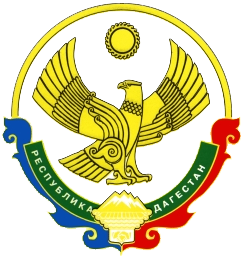 АДМИНИСТРАЦИЯМУНИЦИПАЛЬНОГО РАЙОНА «ЦУНТИНСКИЙ РАЙОН»РЕСПУБЛИКИ ДАГЕСТАН_________________________________________________________________РАСПОРЯЖЕНИЕ26.05.2021г.                                                                                         №137с. КидероО введении режима «ПОВЫШЕННАЯ ГОТОВНОСТЬ» на территории с. Мокок Цунтинского района Республики ДагестанВ соответствии с Федеральными законами № 68-ФЗ от 21.12.1994 года «О защите населения и территорий от чрезвычайных ситуаций природного и техногенного характера», Постановлением правительства Российской Федерации от 30.12.2003 года № 794 «О единой государственной системе предупреждения и ликвидации чрезвычайных ситуаций» в связи с неблагоприятным прогнозом, обусловленным оползневым процессом в с. Мокок Цунтинского района  Республики Дагестан руководствуясь Уставом МР «Цунтинский район» распоряжаюсь:1. С 10.00 часов 26.05. 2021 года до, 18.00 часов 31.05. 2021 года ввести на территории с. Мокок Цунтинского района для сил и средств постоянной готовности Цунтинского муниципального звена ТП РСЧС режим функционирования «ПОВЫШЕННАЯ ГОТОВНОСТЬ». 2. Комиссии по ЧС и ОПБ, начальнику МКУ «Отдел ГО, ЧС и ЕДДС, главе администраций сельского поселения «сельсовет Шауринский»:- для проведения инженерно-геологических обследований и подтверждение факта наличия или отсуствия угрозы развития оползневых процессов на 12км дороги Кидеро-Ретлоб-Асах по с. Мокок направить письмо от администрации МР «Цунтинский район» в ООО «Дагестангеомониторинг» 26.05.2021г. -  для определения динамики развития оползневого процесса ежедневно вести мониторинг опасного участка;- организовать информирование населения, проживающего в зоне возможного обрушения о складывающейся обстановке и принимаемых мерах, информирование населения; - составить списки проживающего в зоне возможного обрушения о складывающейся обстановке и принимаемых мерах. определить и подготовить пункт временного размещения (пункт временного размещения населения на базе Цеберинской СОШ), уточнить источники финансовых и материальных ресурсов в случае возникновения чрезвычайной ситуации;-  обеспечить ежедневное представление информации о проделанной работе складывающейся обстановке и принимаемых мерах    и. о. главы района.3. Контроль за исполнением распоряжения возложить на заместителя главы, председателя Комиссии по ЧС и ОПБ Администрации района Магомедова О.Р                И. о. главы	     М. Магомедов 